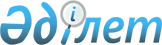 О внесении изменений и дополнений в решение Теректинского районного маслихата "О районном бюджете на 2009 год" от 23 декабря 2008 года N 15-3
					
			Утративший силу
			
			
		
					Решение Теректинского районного маслихата Западно-Казахстанской области от 28 апреля 2009 года N 18-1. Зарегистрировано Управлением юстиции Теректинского района Западно-Казахстанской области 14 мая 2009 года N 7-12-78. Утратило силу - решением Теректинского районного маслихата Западно-Казахстанской области от 29 января 2010 года N 26-3.
      Сноска. Утратило силу - решением Теректинского районного маслихата Западно-Казахстанской области 29.01.2010 N 26-3.
      В соответствии с Бюджетным кодексом Республики Казахстан и Законом Республики Казахстан "О местном государственном управлении и самоуправлении в Республике Казахстан" районный маслихат РЕШИЛ:
      1. Внести в решение Теректинского районного маслихата "О районном бюджете на 2009 год" от 23 декабря 2008 года N 15-3 (зарегистрированный в Реестре государственной регистрации нормативных правовых актов за N 7-12-71, опубликованное 20 января 2009 года, 23 января 2009 года, 30 января 2009 года, 6 февраля 2009 года, 10 февраля 2009 года, 13 февраля 2009 года, 17 февраля 2009 года в газете "Теректі жаңалығы–Теректинская новь"), с учетом внесенных в него изменений и дополнений решением районного маслихата от 2 марта 2009 года N 16-1 "О внесении изменений и дополнений в решение Теректинского районного маслихата "О районном бюджете на 2009 год" от 23 декабря 2008 года N 15-3" (зарегистрированный в Реестре государственной регистрации нормативных правовых актов за N 7-12-76, опубликованное 27 марта 2009 года, 3 апреля 2009 года, 7 апреля 2009 года, 10 апреля 2009 года, 14 апреля 2009 года, 21 апреля 2009 года, в газете "Теректі жаңалығы – Теректинская новь" за N 24, N 26-27, N 28, N 29, N 30, N 32), следующие изменения и дополнения:
      1) в пункте 1:
      в подпункте 1) цифры "2 700 921" заменить цифрами "2 793 762";
      цифры "410 158" заменить цифрами "409 458";
      цифры "11 912" заменить цифрами "12 612";
      цифры "2 275 000" заменить цифрами "2 367 841";
      в подпункте 2) цифры "2 770 057" заменить цифрами "2 862 898".
      2) в пункте 4 после слов "Учесть в районном бюджете на 2009 год поступление целевых трансфертов из областного бюджета" цифры "391 074" заменить цифрами "457 521";
      дополнить подпунктами:
      на материальную помощь малоимущим гражданам - 10 800 тыс. тенге;
      на благоустройство с. Федоровка - 52 758 тыс. тенге;
      после слов "на развитие системы водоснабжения" цифры "87 752" заменить цифрами "90 641";
      В пункте 4-1 после слов "Учесть в районном бюджете на 2009 год поступление целевых трансфертов из республиканского бюджета" цифры "272 489" заменить цифрами "298 883";
      дополнить подпунктами:
      на расширение программы молодежной практики – 6 388 тыс. тенге;
      на создание социальных рабочих мест – 19 132 тыс. тенге;
      на выплату адресной социальной помощи – 84 тыс. тенге;
      на выплату государственных пособий на детей до 18 лет из малообеспеченных семей – 77 тыс. тенге;
      на реализацию мер социальной поддержки специалистов социальной сферы сельских населенных пунктов - 4 901 тыс. тенге;
      подпункты: "отделу образования на реализацию мер социальной поддержки специалистов социальной сферы сельских населенных пунктов - 891 тыс. тенге", "отделу занятости и социальных программ на реализацию мер социальной поддержки специалистов социальной сферы сельских населенных пунктов - 178 тыс. тенге", "отделу культуры и развития языков на реализацию мер социальной поддержки специалистов социальной сферы сельских населенных пунктов - 2 762 тыс. тенге", "отделу физической культуры и спорта на реализацию мер социальной поддержки специалистов социальной сферы сельских населенных пунктов - 357 тыс. тенге" - исключить;
      3) пункт 8 дополнить пунктом 8-1 следующего содержания:
      "Установить специалистам образования, социального обеспечения, культуры и спорта, работающим в учреждениях, финансируемых из республиканского бюджета и расположенных в сельских населенных пунктах, повышение на 25% окладов и тарифных ставок по сравнению со ставками специалистов, занимающимися этими видами деятельности в городских условиях, с 1 января 2009 года".
      4) приложение 1, 2 к указанному решению изложить в новой редакции согласно приложения 1, 2 к настоящему решению.
      2. Настоящее решение вводится в действие с 1 января 2009 года. Районный бюджет на 2009 год
      тыс. тенге
					© 2012. РГП на ПХВ «Институт законодательства и правовой информации Республики Казахстан» Министерства юстиции Республики Казахстан
				
      Председатель сессии

Н.С.Майранов

      Секретарь районного маслихата

М.О.Тулегенов
Приложение 1
к решению маслихата
от 28 апреля 2009 года N 18-1
Приложение 1
к решению маслихата
от 23 декабря 2008 года N 15-3
Категория
Категория
Категория
Категория
Категория
Сумма
Класс
Класс
Класс
Класс
Сумма
Подкласс
Подкласс
Подкласс
Сумма
Специфика
Специфика
Сумма
Наименование
Сумма
I. ДОХОДЫ
2793762
1
Налоговые поступления
409458
01
Подоходный налог
155708
2
Индивидуальный подоходный налог
155708
03
Социальный налог
194551
1
Социальный налог
194551
04
Налоги на собственность
45404
1
Налоги на имущество
31048
3
Земельный налог
3938
4
Налог на транспортные средства
7047
5
Единый земельный налог
3371
05
Внутренние налоги на товары, работы и услуги
11849
2
Акцизы
4322
3
Поступления за использование природных и других ресурсов
4510
4
Сборы за ведение предпринимательской и профессиональной деятельности 
3017
08
Обязательные платежи, взимаемые за совершение юридически значимых действий и (или) выдачу документов уполномоченными на то государственными органами или должностными лицами
1946
1
Государственная пошлина
1946
2
Неналоговые поступления
12612
01
Доходы от государственной собственности 
653
1
Поступления части чистого дохода государственных предприятий
5
5
Доходы от аренды имущества, находящегося в государственной собственности
648
04
Штрафы, пени, санкции, взыскания, налагаемые государственными учреждениями, финансируемыми из государственного бюджета, а также содержащимися и финансируемыми из бюджета (сметы расходов) Национального Банка Республики Казахстан
8383
1
Штрафы, пени, санкции, взыскания, налагаемые государственными учреждениями, финансируемыми из государственного бюджета, а также содержащимися и финансируемыми из бюджета (сметы расходов) Национального Банка Республики Казахстан, за исключением поступлений от организаций нефтяного сектора
8383
06
Прочие неналоговые поступления
3576
1
Прочие неналоговые поступления
3576
3
Поступления от продажи основного капитала 
3851
03
Продажа земли и нематериальных активов
3851
1
Продажа земли 
3851
4
Поступления трансфертов
2367841
02
Трансферты из вышестоящих органов государственного управления
2367841
2
Трансферты из областного бюджета
2367841
функциональная группа
функциональная группа
функциональная группа
функциональная группа
функциональная группа
Сумма
функциональная подгруппа
функциональная подгруппа
функциональная подгруппа
функциональная подгруппа
Сумма
Администратор бюджетных программ
Администратор бюджетных программ
Администратор бюджетных программ
Сумма
Программа
Программа
Сумма
Наименование
Сумма
II. ЗАТРАТЫ
2862898
1
Государственные услуги общего характера
194907
01
Представительные, исполнительные и другие органы, выполняющие общие функции государственного управления
174808
112
Аппарат маслихата района (города областного значения)
11901
001
Обеспечение деятельности маслихата района (города областного значения)
11901
122
Аппарат акима района (города областного значения)
46522
001
Обеспечение деятельности акима района (города областного значения)
46522
123
Аппарат акима района в городе, города районного значения, поселка, аула (села), аульного (сельского) округа
116385
001
Функционирование аппарата акима района в городе, города районного значения, поселка, аула (села), аульного (сельского) округа
116385
02
Финансовая деятельность
8258
452
Отдел финансов района (города областного значения)
8258
001
Обеспечение деятельности Отдела финансов
8258
05
Планирование и статистическая деятельность
11841
453
Отдел экономики и бюджетного планирования района (города областного значения)
11841
001
Обеспечение деятельности Отдела экономики и бюджетного планирования
11841
2
Оборона
2371
01
Военные нужды 
2371
122
Аппарат акима района (города областного значения)
2371
005
Мероприятия в рамках исполнения всеобщей воинской обязанности
2371
3
Общественный порядок, безопасность, правовая, судебная, уголовно-исполнительная деятельность
2605
01
Правоохранительная деятельность
2605
458
Отдел жилищно-коммунального хозяйства, пассажирского транспорта и автомобильных дорог района (города областного значения)
2605
021
Обеспечение безопасности дорожного движения в населенных пунктах
2605
4
Образование
1854691
01
Дошкольное воспитание и обучение
90558
464
Отдел образования района (города областного значения)
90558
009
Обеспечение деятельности организаций дошкольного воспитания и обучения
90558
02
Начальное,основное среднее и общее среднее образование
1737384
123
Аппарат акима района в городе, города районного значения, поселка, аула (села), аульного (сельского) округа
12238
005
Организация бесплатного подвоза учащихся до школы и обратно в аульной (сельской) местности
12238
464
Отдел образования района (города областного значения)
1725146
003
Общеобразовательное обучение 
1655079
006
Дополнительное образование для детей 
63710
010
Внедрение новых технологий обучения в государственной системе образования за счет целевых трансфертов из республиканского бюджета
6357
09
Прочие услуги в области образования
26749
464
Отдел образования района (города областного значения)
26425
001
Обеспечение деятельности отдела образования
4763
005
Приобретение и доставка учебников, учебно-методических комплексов для государственных учреждений образования района (города областного значения)
20250
007
Проведение школьных олимпиад, внешкольных мероприятий и конкурсов районного (городского) масштаба
1412
467
Отдел строительства района (города областного значения)
324
037
Строительство и реконструкция объектов образования
324
5
Здравоохранение
1051
09
Прочие услуги в области здравоохранения
1051
123
Аппарат акима района в городе, города районного значения, поселка, аула (села), аульного (сельского) округа
1051
002
Организация в экстренных случаях доставки тяжелобольных людей до ближайшей организации здравоохранения, оказывающей врачебную помощь
1051
6
Социальная помощь и социальное обеспечение
194728
02
Социальная помощь
177288
123
Аппарат акима района в городе, города районного значения, поселка, аула (села), аульного (сельского) округа
16281
003
Оказание социальной помощи нуждающимся гражданам на дому
16281
451
Отдел занятости и социальных программ района (города областного значения)
161007
002
Программа занятости
44975
005
Государственная адресная социальная помощь
20342
006
Жилищная помощь
4905
007
Социальная помощь отдельным категориям нуждающихся граждан по решениям местных представительных органов
30239
010
Материальное обеспечение детей-инвалидов, воспитывающихся и обучающихся на дому
2750
014
Оказание социальной помощи нуждающимся гражданам на дому
2325
016
Государственные пособия на детей до 18 лет
48849
017
Обеспечение нуждающихся инвалидов обязательными гигиеническими средствами и предоставление услуг специалистами жестового языка, индивидуальными помощниками в соответствии с индивидуальной программой реабилитации инвалида
6622
09
Прочие услуги в области социальной помощи и социального обеспечения
17440
451
Отдел занятости и социальных программ района (города областного значения)
17440
001
Обеспечение деятельности отдела занятости и социальных программ
15659
011
Оплата услуг по зачислению, выплате и доставке пособий и других социальных выплат
1781
7
Жилищно-коммунальное хозяйство
243360
01
Жилищное хозяйство
55602
123
Аппарат акима района в городе, города районного значения, поселка, аула (села), аульного (сельского) округа
650
007
Организация сохранения государственного жилищного фонда города районного значения, поселка, аула (села), аульного (сельского) округа
650
458
Отдел жилищно-коммунального хозяйства, пассажирского транспорта и автомобильных дорог района (города областного значения)
2700
004
Обеспечение жильем отдельных категорий граждан
2700
467
Отдел строительства района (города областного значения)
52252
003
Строительство и (или) приобретение жилья государственного коммунального жилищного фонда
18703
004
Развитие, обустройство и (или) приобретение инженерно- коммуникационной инфраструктуры
31119
019
Строительство и (или) приобретение жилья
2430
02
Коммунальное хозяйство
104070
458
Отдел жилищно-коммунального хозяйства, пассажирского транспорта и автомобильных дорог района (города областного значения)
1700
012
Функционирование системы водоснабжения и водоотведения
1700
467
Отдел строительства района (города областного значения)
102370
005
Развитие коммунального хозяйства
3000
006
Развитие системы водоснабжения
99370
03
Благоустройство населенных пунктов
83688
123
Аппарат акима района в городе, города районного значения, поселка, аула (села), аульного (сельского) округа
11936
008
Освещение улиц населенных пунктов
11936
458
Отдел жилищно-коммунального хозяйства, пассажирского транспорта и автомобильных дорог района (города областного значения)
71752
015
Освещение улиц в населенных пунктах
2540
016
Обеспечение санитарии населенных пунктов
10111
018
Благоустройство и озеленение населенных пунктов
59101
8
Культура, спорт, туризм и информационное пространство
165133
01
Деятельность в области культуры
74044
455
Отдел культуры и развития языков района (города областного значения)
74022
003
Поддержка культурно-досуговой работы
74022
467
Отдел строительства района (города областного значения)
22
011
Развитие объектов культуры
22
02
Спорт
2256
465
Отдел физической культуры и спорта района (города областного значения)
2256
006
Проведение спортивных соревнований на районном (города областного значения) уровне
747
007
Подготовка и участие членов сборных команд района (города областного значения) по различным видам спорта на областных спортивных соревнованиях
1509
03
Информационное пространство
74754
455
Отдел культуры и развития языков района (города областного значения)
68074
006
Функционирование районных (городских) библиотек
67874
007
Развитие государственного языка и других языков народа Казахстана
200
456
Отдел внутренней политики района (города областного значения)
6680
002
Проведение государственной информационной политики через средства массовой информации
6680
09
Прочие услуги по организации культуры, спорта, туризма и информационного пространства
14079
455
Отдел культуры и развития языков района (города областного значения)
4883
001
Обеспечение деятельности отдела культуры и развития языков
4883
456
Отдел внутренней политики района (города областного значения)
5341
001
Обеспечение деятельности отдела внутренней политики 
3981
003
Реализация региональных программ в сфере молодежной политики
1360
465
Отдел физической культуры и спорта района (города областного значения)
3855
001
Обеспечение деятельности отдела физической культуры и спорта
3855
10
Сельское, водное, лесное, рыбное хозяйство, особо охраняемые природные территории, охрана окружающей среды и животного мира, земельные отношения
112411
01
Сельское хозяйство
11842
462
Отдел сельского хозяйства района (города областного значения)
11842
001
Обеспечение деятельности отдела сельского хозяйства 
6941
099
Реализация мер социальной поддержки специалистов социальной сферы сельских населенных пунктов за счет целевого трансферта из республиканского бюджета
4901
02
Водное хозяйство
81247
467
Отдел строительства района (города областного значения)
81247
012
Развитие системы водоснабжения
81247
06
Земельные отношения
19322
463
Отдел земельных отношений района (города областного значения)
19322
001
Обеспечение деятельности отдела земельных отношений
4322
003
Земельно-хозяйственное устройство населенных пунктов
15000
11
Промышленность, архитектурная, градостроительная и строительная деятельность
22002
02
Архитектурная, градостроительная и строительная деятельность
22002
467
Отдел строительства района (города областного значения)
4335
001
Обеспечение деятельности отдела строительства
4335
468
Отдел архитектуры и градостроительства района (города областного значения)
17667
001
Обеспечение деятельности отдела архитектуры и градостроительства
4267
003
Разработка схем градостроительного развития территории района, генеральных планов городов районного (областного) значения, поселков и иных сельских населенных пунктов
13400
12
Транспорт и коммуникации
4938
01
Автомобильный транспорт
4938
123
Аппарат акима района в городе, города районного значения, поселка, аула (села), аульного (сельского) округа
4938
013
Обеспечение функционирования автомобильных дорог в городах районного значения, поселках, аулах(селах), аульных (сельских) округах
4938
13
Прочие
16541
03
Поддержка предпринимательской деятельности и защита конкуренции
3467
469
Отдел предпринимательства района (города областного значения)
3467
001
Обеспечение деятельности отдела предпринимательства
3467
09
Прочие
13074
452
Отдел финансов района (города областного значения)
8518
012
Резерв местного исполнительного органа района (города областного значения) 
8518
III. Чистое бюджетное кредитование
0
Категория
Категория
Категория
Категория
Категория
Сумма
Класс
Класс
Класс
Класс
Сумма
Подкласс
Подкласс
Подкласс
Сумма
Специфика
Специфика
Сумма
Наименование
Сумма
5
Погашение бюджетных кредитов
0
01
Погашение бюджетных кредитов
0
1
Погашение бюджетных кредитов, выданных из государственного бюджета
0
IV. Сальдо по операциям с финансовыми активами
0
функциональная группа
функциональная группа
функциональная группа
функциональная группа
функциональная группа
Сумма
функциональная подгруппа
функциональная подгруппа
функциональная подгруппа
функциональная подгруппа
Сумма
Администратор бюджетных программ
Администратор бюджетных программ
Администратор бюджетных программ
Сумма
Программа
Программа
Сумма
Наименование
Сумма
13
Прочие
0
09
Прочие
0
452
Отдел финансов района (города областного значения)
0
014
Формирование или увеличение уставного капитала юридических лиц
0
Категория
Категория
Категория
Категория
Категория
Сумма
Класс
Класс
Класс
Класс
Сумма
Подкласс
Подкласс
Подкласс
Сумма
Специфика
Специфика
Сумма
Наименование
Сумма
6
Поступления от продажи финансовых активов государства
0
01
Поступления от продажи финансовых активов государства
0
1
Поступления от продажи финансовых активов внутри страны
0
V. Дефицит (профицит) бюджета
-69136
VI. Финансирование дефицита (использование профицита) бюджета
69136
16
Погашение займов
5000
01
Погашение займов 
5000
452
Отдел финансов района (города областного значения)
5000
009
Погашение долга местного исполнительного органа
5000
8
Используемые остатки бюджетных средств
74136
01
Остатки бюджетных средств
74136
1
Свободные остатки бюджетных средств
74136Приложение 2
к решению маслихата
от 28 апреля 2009 года N 18-1
Приложение 2
к решению маслихата
от 23 декабря 2008 года N 15-3
функциональная группа
функциональная группа
функциональная группа
функциональная группа
функциональная группа
функциональная подгруппа
функциональная подгруппа
функциональная подгруппа
функциональная подгруппа
Администратор бюджетных программ
Администратор бюджетных программ
Администратор бюджетных программ
Программа
Программа
Наименование
4
Образование
09
Прочие услуги в области образования
467
Отдел строительства района (города областного значения)
037
Строительство и реконструкция объектов образования
7
Жилищно-коммунальное хозяйство
01
Жилищное хозяйство
467
Отдел строительства района (города областного значения)
003
Строительство и (или) приобретение жилья государственного коммунального жилищного фонда
004
Развитие, обустройство и (или) приобретение инженерно-коммуникационной инфраструктуры
019
Строительство и (или) приобретение жилья
02
Коммунальное хозяйство
467
Отдел строительства района (города областного значения)
005
Развитие коммунального хозяйства
006
Развитие системы водоснабжения
8
Культура, спорт, туризм и информационное пространство
01
Деятельность в области культуры
467
Отдел строительства района (города областного значения)
011
Развитие объектов культуры
10
Сельское, водное, лесное, рыбное хозяйство, особо охраняемые природные территории, охрана окружающей среды и животного мира, земельные отношения
02
Водное хозяйство
467
Отдел строительства района (города областного значения)
012
Развитие системы водоснабжения